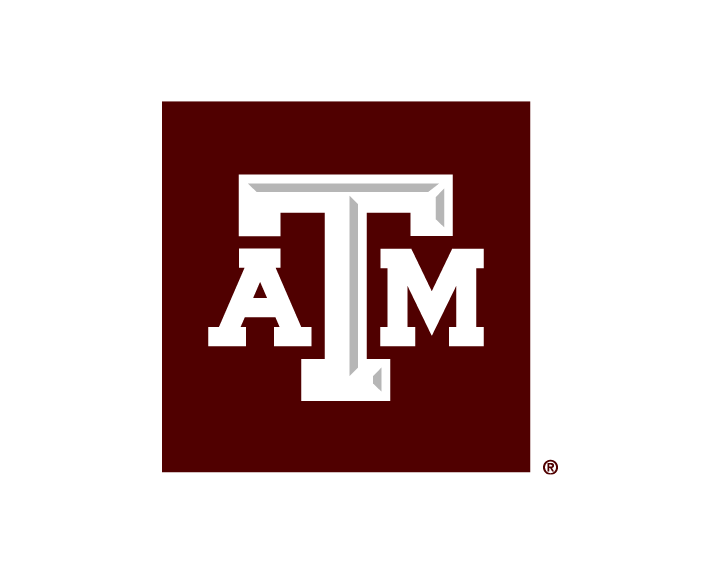 Scholar and Fellow presentations, publications, and awards since July 1, 2020:Lamees Ibrahim El NihumPoster presentation. El Nihum LI, Chinnadurai P, Lin CH, Banerjee D. “A comprehensive review of 4D flow MRI and CFD in cardiovascular and congenital heart disease.” Poster presented at: NSF Workshop: New Frontiers of Thermal Transport; December 14-16, 2020; Virtual.Poster presentation. El Nihum LI, Shettigar N, Banerjee D, Krencik R. “A comprehensive review of three-dimensional neuro-organoids and engineering brain-on-a-chip microfluidic devices.” Abstract submitted and poster presented at: Gulf Coast Consortia Regenerative Medicine Symposium: From Discovery to the Clinic; March 31, 2021; Virtual. Poster presentation. El Nihum LI, Krencik R, Shettigar N, Thyagrajan A, Banerjee D. “Organ-on-a-chip microfluidic platforms for studying neural organoids: testing of brain-on-a-chip platform with spheroids.” Abstract submitted and poster presented at: Gulf Coast Consortia Regenerative Medicine Symposium: From Discovery to the Clinic; March 31, 2021; Virtual. Podium presentation. El Nihum LI, Chinnadurai P, Lin CH, Banerjee D. “A comprehensive review of 4D flow MRI and CFD in cardiovascular and congenital heart disease.” Abstract submission and oral presentation at: Fluids Engineering Division Summer Meeting; August 10-12, 2021; Virtual. Podium presentation. El Nihum LI, Shettigar N, Banerjee D. “A comprehensive review of three-dimensional neuro-organoid engineering and brain-on-a-chip microfluidic devices.” Abstract submission and oral presentation at: Fluids Engineering Division Summer Meeting; August 10-12, 2021; Virtual. Podium presentation. Shettigar N, El Nihum LI, Thyagrajan A, Banerjee D. “Design, microfabrication and testing of brain-on-a-chip (BOC) platform using neural organoids (spheroids).” Abstract submission and oral presentation at: Fluids Engineering Division Summer Meeting; August 10-12, 2021; Virtual. Podium presentation. Saad J, Ahmed A, Han Y, El Nihum LI, Nabi F, Alnabelsi T, Al-Mallah MH. “Diagnostic utility of regadenoson-induced splenic switch-off in rubidium-82 PET myocardial perfusion imaging.” Abstract submission and oral presentation at: American Society of Nuclear Cardiology 2021; September 30-October 3, 2021; Virtual. Best Clinical Research Abstract: https://www.abstractsonline.com/pp8/#!/10381/session/28.Poster presentation. El Nihum LI, Zubair MM, Ali A, Al Abri Q, MacGillivray TE, Reardon MJ. “Outcomes of full and partial cardiac autotransplant.” Abstract submitted to: Society of Thoracic Surgeons 58th Annual Meeting; January 29-31, 2022; Virtual Conference. E-Poster. Abstract. Abdelkarim O, Ahmed AI, Saad JM, Han Y, Jimenez Y, Newstrom E, El Nihum LI, Al-Mallah MH. “Aortic valve sclerosis and microvascular coronary disease: Is there a link?” American College of Cardiology 2023/WCC Conference; March 4-6, 2023. Submitted. El Nihum LI, Li Z, Chinnadurai P, Bavare CS, Reardon MJ, MacGillivray TE, Lin CH. “CT-guided endovascular exclusion of pseudoaneurysmal subclavian bypass following early-age surgical correction of complex aortic coarctation.” JACC Case Rep. 2021 Feb 3;3(2):225-229. doi: 10.1016/j.jaccas.2020.11.026. eCollection 2021 Feb.El Nihum LI, Thakkar AN, Chinnadurai P, Lin CH. “Successful coil embolization of a large RCA-coronary sinus fistula causing a significant left-to-right shunt: a case report.” Eur Heart J. 2021 May;5(5). doi:10.1093/ehjcr/ytab121.Zubair MM, El Nihum LI, Haley SL, Al Abri Q, Lenihan DJ, MacGillivray TE, Reardon MJ. “Large, hormonally active primary cardiac paraganglioma: diagnosis and management.” Ann Thorac Surg. 2021 Jun 7:S0003-4975(21)01000-6. doi: 10.1016/j.athoracsur.2021.05.042. Epub ahead of print. PMID: 34111385. El Nihum LI, Li Z, Ramchandani M, Reardon MJ, Suarez EE, MacGillivray TE, Duarte V, Lin CH. “Ventricular fibrillation arrest and pulmonary homograft rupture during transcatheter pulmonary valve: successful rescue by heart team.” Methodist Debakey Cardiovasc J. 2021 Jul 1;17(2):152-156. doi: 10.14797/CAVR7956. PMID: 34326935; PMCID: PMC8298125. Al Abri Q, El Nihum LI, Zubair MM, Barrios R, Reardon MJ, Ramchandani M. “Incidental discovery of papillary fibroelastoma during planned valve replacement.” Tex Heart Inst J. 2021 Oct. doi: 10.14503/THIJ-21-7725. El Nihum LI, Zubair MM, Chinnadurai P, Peden EK. “Cone-beam CT and image fusion guided percutaneous recanalization of occluded central venous stent.” J Am Coll Cardiol Case Rep. 2021; Dec 1;3(17):1816-1821. PMID: 34917961. doi: 10.1016/j.jaccas.2021.09.016. El Nihum LI, Chinnadurai P, Lin CH, Banerjee D. “A comprehensive review of 4D flow MRI and CFD in cardiovascular and congenital heart disease.” Conference Proceedings of the American Society of Mechanical Engineers Fluids Engineering Division Summer Meeting; August 10-12, 2021. Available electronically from https://asmedigitalcollection.asme.org. Available Dec 2021. El Nihum LI, Shettigar N, Banerjee D. “A comprehensive review of three-dimensional neuro-organoid engineering and brain-on-a-chip microfluidic devices.” Conference Proceedings of the American Society of Mechanical Engineers Fluids Engineering Division Summer Meeting; August 10-12, 2021. Available electronically from https://asmedigitalcollection.asme.org. Available Dec 2021. Shettigar N, El Nihum LI, Thyagrajan A, Banerjee D. “Design, microfabrication and testing of brain-on-a-chip (BOC) platform using neural organoids (spheroids).” Conference Proceedings of the American Society of Mechanical Engineers Fluids Engineering Division Summer Meeting; August 10-12, 2021. Available electronically from https://asmedigitalcollection.asme.org. Available Dec 2021. El Nihum LI, Li Z, Lin CH, MacGillivray TE. Cardiovascular robotics. Society of Thoracic Surgeons eTextbook.Amirkhosravi F, Al Abri Q, Lu AJ, El Nihum LI, Eng RK, Wyler von Ballmoos MC, Ramchandani MK. “Acute mitral valve regurgitation secondary to papillary muscle rupture due to infective endocarditis.” J Cardiothorac Surg. 2022;17;173. https://doi.org/10.1186/s13019-022-01854-2. El Nihum LI, Shariff M, Hosseini M, Gibreel W, Mardini S, Morris JM, Pochettino A, Blackmon SH. “Sternectomy replacement with 3D-dimensional printed composite porous high-density polyethylene.” Ann Thorac Surg. 2022; https://doi.org/10.1016/j.athoracsur.2021.12.067. Zubair M, El Nihum LI, Haley S, Al Abri Q, Lenihan D, MacGillivray T, Reardon M. “Large, hormonally active primary cardiac paraganglioma: Diagnosis and management.” Ann Thorac Surg. 2022; 113(3);e167-e170.https://doi.org/10.1016/j.athoracsur.2021.05.042.Nihum LI, Zubair M, Chinnadurai P, MacGillivray T. “Giant Right Coronary Artery to Coronary Sinus Fistula.” 2022; 10.22541/au.164372547.72577880/v1.Nihum LI, Zubair M, Chinnadurai P, MacGillivray T. “Repair of pseudoaneurysm in extra-anatomic aortic arch bypass graft.” JTCVS Techniques. 2022;13. 10.1016/j.xjtc.2022.03.017.Javaid A, Ahmed AI, Han Y, Al Rifai M, Saad JM, Alfawara MS, Alahdab F, El Nihum LI, Jimenez Y, Newstrom E, Al-Mallah MH. “Incremental prognostic value of SPECT over CCTA.” International Journal of Cardiology. 2022. DOI: 10.1016/j.ijcard.2022.04.025.Han Y, Ahmed AI, Saad JM, El Nihum LI, Newstrom E, Jimenez Y, Malahfji M, Al-Mallah MH. “Ejection fraction and ventricular volumes on positron emission tomography: validation against cardiovascular magnetic resonance.” Journal of American College of Cardiology. 2022. DOI: https://www.jacc.org/doi/10.1016/S0735-1097%2822%2902308-7.Saad JM, Ahmed AI, Han Y, El Nihum LI, Jimenez Y, Newstrom E, Pournazari P, Al-Mallah MH. “Prognostic utility of regadenoson-induced splenic switch-off in rubidium-82 PET myocardial perfusion imaging.” Journal of American College of Cardiology. 2022. DOI: https://www.jacc.org/doi/10.1016/S0735-1097%2822%2902305-1.Arunachalam P, Manian N, Nihum LI, Toro S, Buergler J. “Atypical Presentation of Takotsubo Cardiomyopathy in an Elderly Woman.” Methodist DeBakey Cardiovascular Journal. 2022;18:17-22. 10.14797/mdcvj.1100.Fitzgerald L, Nihum LI, Berens P, Chinnadurai P, Garami Z, Atkins M. “Endovascular ascending aortic pseudoaneurysm repair under image fusion guidance and transcranial Doppler monitoring.” Journal of Vascular Surgery Cases, Innovations and Techniques. 2022;8. 10.1016/j.jvscit.2022.06.009.Sims R, Srour Nina, Nihum LI, Hannawi B, Araujo R, Cruz-Solbes A, Trachtenberg B, Hussain I, Kim J, Kassi M, Graviss E, Nguyen Duc, Estep J, Bhimaraj A, Guha A. “Tissue plasminogen activator in left ventricular assist device-related intravascular hemolysis after failed augmented anticoagulation.” The International Journal of Artificial Organs. 2022; 039139882211154. 10.1177/03913988221115445.Yajaira Sofia JimenezAbstract. “More than meets the eye: A case of bacteremia from what is usually regarded as a contaminant.” Jimenez, Yajaira; Shah, Shivan. American College of Physicians-Texas Chapter Virtual Medical Student & Resident Abstract Competition. 2021.Abstract. Jimenez Y, et al. “Leukocytoclastic vasculitis: A case report.” American College of Physicians Texas Medical Student and Resident Virtual Meeting. November 2021.Abstract. Abdelkarim O, Ahmed AI, Saad JM, Han Y, Jimenez Y, Newstrom E, El Nihum LI, Al-Mallah MH. “Aortic valve sclerosis and microvascular coronary disease: Is there a link?” American College of Cardiology 2023/WCC Conference; March 4-6, 2023. Submitted.Poster presentation. “Evaluating the role of macrophages in supporting the metastatic process.” Pisano, Simone; Jimenez, Yajaira; Coradetti, Bruna. Houston Methodist Research Institute Nanomedicine Symposium. 2020.Poster presentation. “Biodistribution of dendritic-cell derivatives in epithelial ovarian cancer bearing mice.” Jimenez, Yajaira; Pisano,Simone; Healey, Gareth; Corradetti, Bruna. Texas A&M Senior Research Showcase at the Texas A&M College of Medicine. 2021.Poster presentation. “Cell-free vaccine: the role of exosomes in the treatment of immunologically cold tumors.”Jimenez, Yajaira; Pisano, Simone; Corradetti, Bruna. 2021 Virtual Medical Research Colloquium at the Texas A&M College of Medicine. 2021.Poster presentation. “The Use of Image Stream flow cytometry for precise receptor quantification of exosomes.”Jimenez, Yajaira; Graham, Bottley; Corradetti, Bruna. Fourth Annual Methodist Association for Postdoctoral and Trainee Affairs Summer Research Symposium at Houston Methodist Hospital. 2021.“Assessment of immune landscapes of advanced ovarian cancer in an optimized in vivo model.” Simone Pisano, Stefania Lenna, Gareth D. Healey, Lucille Meeks, Yajaira S. Jimenez, Oscar S Velazquez, Deyarina Gonzalez, R. Steven Conlan, and Bruna Corradetti. Clin Transl Med 2021; 11:e551. DOI: 10.1002/ctm2.551. 2021.Javaid A, Ahmed AI, Han Y, Al Rifai M, Saad JM, Alfawara MS, Alahdab F, El Nihum LI, Jimenez Y, Newstrom E, Al-Mallah MH. “Incremental prognostic value of SPECT over CCTA.” International Journal of Cardiology. 2022. DOI: 10.1016/j.ijcard.2022.04.025.Han Y, Ahmed AI, Saad JM, El Nihum LI, Newstrom E, Jimenez Y, Malahfji M, Al-Mallah MH. “Ejection fraction and ventricular volumes on positron emission tomography: validation against cardiovascular magnetic resonance.” Journal of American College of Cardiology. 2022. DOI: https://www.jacc.org/doi/10.1016/S0735-1097%2822%2902308-7.Saad JM, Ahmed AI, Han Y, El Nihum LI, Jimenez Y, Newstrom E, Pournazari P, Al-Mallah MH. “Prognostic utility of regadenoson-induced splenic switch-off in rubidium-82 PET myocardial perfusion imaging.” Journal of American College of Cardiology. 2022. DOI: https://www.jacc.org/doi/10.1016/S0735-1097%2822%2902305-1.Pisano S, Lenna S, Healey GD, Meeks L, Jimenez Y, Velazquez OS, Gonzalez D, Conlan RS, Corradetti B. “Assessment of immune landscapes of advanced ovarian cancer in an optimized in vivo model.” Clinical and Translational Medicine Journal. 2021. DOI: 10.1002/ctm2.551.Jimenez Y, et al. “Combining microscopy and flow cytometry for improved exosomal quality control in therapeutic preparations.” In preparation.Emily NewstromAbstract. Suresh, Newstrom, Alford. “Osteomeatal complex obstruction following endoscopic orbital decompression.”Accepted to Texas Medical Center Student Research Symposium (cancelled due to COVID). 2020.Poster presentation. Newstrom, Suresh, Chandna, Alford. "Temporoparietal fascia in rhinoplasty: A technique for graft placement on the nasal dorsum.” American Academy of Facial Plastic and Reconstructive Surgery Annual Meeting. 09/2020.Poster presentation. Newstrom, Khan, Li, Attar. “Sex differences in giant cell arteritis: A case report and review of the literature.” 25th Annual Texas A&M Graduate Student Organization Research Symposium. 2021.Poster presentation. Newstrom, DuBose, Phipps, Hayman, Hamza, Hassan. “Trialyze: A clinical trial patient recruitment platform.” Sling Health National Demonstration Day. 2021.Poster presentation. Newstrom, Phipps, DuBose. “Needs assessment for the use of technology to improve clinical trial recruitment and eligibility screening.” 25th Annual Texas A&M Graduate Student Organization Research Symposium. 2021.Poster presentation. Newstrom, Chandna, Suresh, Alford. “Temporoparietal fascia grafts in rhinoplasty.” Texas A&M University Student Research Week. 2021.Poster presentation. Newstrom, Khan, Li, Attar. “A case of extracranial giant cell arteritis with normal inflammatory markers.” Texas A&M University Student Research Week. 2021.Poster presentation. Newstrom, Huston. “IL-9 and chronic rhinosinusitis: Updates on cell signaling and regulation.” Texas A&M College of Medicine Medical Research Colloquium. 2021.Poster presentation. Lilly, Newstrom, Mohyuddin. “Posterior tracheal diverticulum in a patient undergoing tonsillectomy.” AAO-HNSF 2022 Annual Meeting & OTO Experience.Podium presentation. Newstrom, DuBose, Phipps, Hassan, Hayman, Hamza, Morales, Booth, Vives-Cortes, Han, Shivani, Au, Hao. “Trialyze: A clinical trial recruitment platform.” Texas A&M Sling Health Demonstration Day technical report pitch competition. 2021.Podium presentation. Newstrom. “Antisense oligonucleotide knockdown of IL-9 super enhancer RNA: A potential immunotherapeutic approach to treatment of chronic rhinosinusitis.” Burroughs Wellcome Fund & Academy of Physician Scientists Engines of Ingenuity in Medicine 2021 Annual Symposium. 06/2021.Podium presentation. Newstrom. “Temporal bone paragangliomas: Glomus Tympanicum and Glomus Jugulare.” LSU Shreveport Otolaryngology Department Grand Rounds. 2021.Podium presentation. Khan, Li, Newstrom, Attar. “Hidden in plain sight: Inflammatory-marker negative giant cell arteritis.” American College of Physicians Texas Chapter Annual Meeting. 2021.Podium presentation. Chandna, Newstrom, Takashima, Yim, Ohlstein, Ahmed. “Vidian nerve diameter: A possible association with chronic rhinitis diagnosis.” American Rhinologic Society 68th Annual Meeting. 2021.Suresh R, Doval AF, Newstrom E, Pham T, Alford EL. “Primary and revision rhinoplasty: A single surgeon experience and patient satisfaction.” Plast Reconstr Surg Glob Open. 2021 Sep 13;9(9):e3798. Doi: 10.1097/GOX.0000000000003798. PMID: 34522571; PMCID: PMC8432634.Newstrom E, Fan T, Welby L, Holdgraf R. “Cricoid abscess presenting as progressive dyspnea.” Proc (Bayl Univ Med Cent). 2021 Dec 28;35(2):227-228. Doi: 10.1080/08998280.2021.2011641. PMID: 35261460; PMCID: PMC8865328.Khan NA, Li D, Newstrom E, Barrios R, Attar M. “Hidden in plain sight: Discovering giant cell aortopathy during surgical mitral valve repair.” JACC Case Rep. 2022 May 4;4(9):529-532. Doi: 10.1016/j.jaccas.2022.03.014. PMID: 35573852; PMCID: PMC9091514.Chandna, M, Gorelik D, Takashima M, Ordonez A, Rowan NR, Jafari A, Razm Sl, Newstrom E, Choi A, Dubey P. Syed T, Ahmed OG. “Vidian canal diameter: A possible link to chronic rhinitis diagnosis.” Int Forum Allergy Rhinol. 2022 Sep 16. In press.Fan, Newstrom, Bowden, Takashima, Rowan, Ahmed. “The risk of new or recurrent olfactory dysfunction following COVID-19 vaccination.” Submitted to Otolaryngology – Head and Neck Surgery.Holmes, Newstrom, Mankekar. “Rapidly progressive labyrinthitis ossificans in an immunocompromised pediatric patient.” Submitted to Journal of Clinical Images & Medical Case Reports.Khan, Li, Newstrom, Attar. “Hidden in plain sight: Inflammatory-marker negative giant cell arteritis.” Submitted to Journal of the American College of Cardiology.Newstrom, et al. “Translating the biology of IL-9 into the pathogenesis of chronic rhinosinusitis.” In preparation. Ryan (R.J.) Austerman, MD, MSPoster and podium presentation. Austerman R. “Engineering and machine learning to develop a portable diagnostic device for concussion.” Burroughs Wellcome Fund Academy of Physician Scientists Engines of Ingenuity in Medicine Retreat. 6/16/21.Poster presentation. Ryan Joseph Austerman, MD; Sara Shkedy; Farhaan Vahidy, MD; Rostomily Robert, MD (Houston, TX). “National demographic differences in patients undergoing craniotomy for brain metastasis.” American Association of Neurological Surgeons. 08/2021.Podium presentation. Austerman R, Faraji, A. “Predictors of favorable discharge disposition after deep brain stimulation from a large national database.” North American Neuromodulation Society Annual Meeting. Orlando FL, 1/14/22.Podium presentation. Austerman R. “Rapid prototyping, digital sculpting, and computer aided design for point of care 3D printed stereo EEG models.” Congress of Neurological Surgeons. 10/2022.Podium presentation. Austerman R. “3D printing and computer aided design for patient-specific epilepsy surgery models.” North American Neuromodulation Society. 1/2023.Lee J, Austerman R, Britz G, Diaz O. “Superior cerebellar artery perforator dissecting aneurysm: a case report.” Oper Neurosurg (Hagerstown). 2020 Aug 1;19(2):E203-E208.Austerman R, Rajendran S, Lee J, Britz G. “The July Effect and its impact on external ventricular drain placement by neurosurgical trainees-Analysis of the national inpatient sample.” World Neurosurg. 2020 Oct;142:e81-e88.Austerman, R, et al. “Is flow diversion the death of simple coiling or stent-assisted coiling? A Single Center Experience.” Curr Neurovasc Res. 2020;17(5):754-759.Davidov V, Austerman R, et al. “Feasibility and efficacy of low-profile visual intraluminal support device: a single center five-year experience.” Curt Neurovasc Res. 2021 epub ahead of print.Austerman R, Sulhan S, Steele W, Barber S. “The utility of intraoperative neuromonitoring on simple posterior lumbar fusions – analysis of the national inpatient sample.” Journal of Spine Surgery 2021;7;2.Schmid W, Fan Y, Chi T, Golanov E, R-Golanov A, Austerman R, Podell K, Cherukuri P, Bentley W, Steele C, Schodrof S, Aazhang B, Britz G. “Wearable technologies and machine learning methodologies for systematic detection of mild traumatic brain injuries.” Accepted in Journal of Neural Engineering.   Austerman R, Faraji A. Invited book chapter on robotic deep brain stimulation surgery in upcoming book on robotics in neurosurgery. In preparation.Takashi Hirase, MD, MPHPoster presentation. Hirase T, Stetco E, Brozovich A, Sears CH, De Rosa E, Taraballi F, Weiner BK. “Novel trizonal membrane for bone generation in a rabbit posterolateral spine fusion model.” American Academy for Orthopaedic Surgeons (AAOS) Annual Meeting. August 2021. San Diego, CA.Poster presentation. Hirase T, Ling JF, Haghshenas V, Thirumavalavan J, Dong D, Hanson DS, Marco RAW. “Anterior versus posterior spinal fusion for Lenke type 5 adolescent idiopathic scoliosis: a systematic review and meta-analysis of comparative studies.” American Academy for Orthopaedic Surgeons (AAOS) Annual Meeting. Chicago, IL. March 2022.Poster presentation. Hirase T, Taghlabi K, Cruz-Garza J, Faraji A, Saifi C. “Racial disparities in surgical access and outcomes for oncologic spinal pathology: A multicenter study.” Accepted to North American Spine Society (NASS) Annual Meeting. Chicago, IL. October 2022.Podium presentation. Hirase T, Haghshenas V, Bratescu R, Dong D, Kuo PH, Rashid A, Kavuri K, Marco RAW, Hanson DS, Meyer BC. “Sarcopenia predicts perioperative adverse events following complex revision surgery for the thoracolumbar spine.” 2020 OREF Texas Region Resident Research Symposium. October 2020. San Antonio, TX.Podium presentation. Hirase T, Stetco E, Brozovich A, Sears CH, De Rosa E, Taraballi F, Weiner BK. “Novel trizonal membrane for bone generation in a rabbit posterolateral spine fusion model.” Houston Methodist 6th Annual Hugh S. Tullos, MD Resident & Fellow Research Symposium. June 2021. Houston, TX.Podium presentation. Hirase T, Haghshenas V, Bratescu R, Dong D, Kuo PH, Rashid A, Kavuri K, Marco RAW, Hanson DS, Meyer BC. “Sarcopenia predicts perioperative adverse events following complex revision surgery for the thoracolumbar spine.” NASS Spine Across the Sea 2021. July 2021. Kohala Coast, HI.Podium presentation. Hirase T, Serpelloni SS, Brozovich A, Taraballi F, Weiner BK. “Sustainable release of vancomycin from electrospun PLGA/collagen sandwich-structured nanofibers on trizonal membrane.” Burroughs Wellcome FundAcademy of Physician Scientists Engines of Ingenuity on Medicine Annual Symposium. June 2022. Houston, TX.Podium presentation. Hirase T, Taghlabi K, Cruz-Garza JG, Faraji AH, Marco RAW, Saifi C. “Preoperative serum albumin level predicts length of stay and perioperative complications following vertebral corpectomy and posteriorstabilization for metastatic spinal pathology.” Houston Methodist 7th Annual Hugh S. Tullos, MD Resident & FellowResearch Symposium. Houston, TX. June 2022.Hirase T, Mallet J, Barter LE, Dong D, McCulloch PC, Harris JD. “Is the iliopsoas a femoral head stabilizer? A systematic review.” Arthrosc Sports Med Rehabil. 2020;2(6):e847-e853. PMID: 33364616.Hirase T, Jack RA, Sochacki KR, Harris JD, Weiner BK. “Systematic review: Is intradiscal injection of bone marrow concentrate for lumbar disc degeneration effective?” Cureus. 2020; 12(7):e9045. PMID: 32782864.Hirase T, Jack RA, Sochacki KR, Harris JD, Weiner BK. “Systematic review: Is an intradiscal injection of platelet-rich plasma for lumbar disc degeneration effective?” Cureus. 2020; 12(6):e8831. PMID: 32607308.Kay AB, Klavas DM, Hirase T, Cotton MO, Lambert BS, Incavo SJ. “Preoperative warming reduces intraoperative hypothermia in total joint arthroplasty patients.” J Am Acad Orthop Surg. 2020; 28(6):e255-e262. PMID: 31206437.Jack RA, Sochacki KR, Hirase T, Vickery J, McCulloch PC, Lintner DM, Harris JD. “Performance and return to sport after hip arthroscopy in the National Basketball Association.” Arthroscopy. 2020; 36(2):473-478. PMID: 31866277.Hirase T, Suresh R, Cotton MO, Han A, Burn MB, Harris JD, Liberman SR. “Percutaneous needle fasciotomy versus collagenase injection for Dupuytren’s contracture: A systematic review of comparative studies.” J Hand Microsurg. 2021; 13(3):150-156; PMID:34511831. DOI:10.1055/s-0040-1721876.Haghshenas V, Phan M, Hirase T, Dong D, Klavas D, Weiner BK. “Improvement of lumbar epidural lipomatosis with weight loss: Case report.” Ann Orthop Musculoskelet Disord. 2021; 4(2):1031. Meheux CJ, Hirase T, Dong D, Clyburn TA, Harris JD. Authors’ Reply to Letter to the Editor “How complex is the complex innervation of the coxal capsular complex?”Arthroscopy. 2021;37(7):2203-2204. PMID: 34225994.Hirase T, Hirase JL, Ling JF, Kuo PH, Hernandez GA, Giwa K, Marco RAW. “Duloxetine for the treatment of chronic low back pain: A systematic review of randomized placebo-controlled trials.” Cureus. 2021;13(5):e15169. PMID: 34046287.Hirase T, Haghshenas V, Bratescu R, Dong D, Kuo PH, Rashid A, Kavuri K, Hanson DS, Meyer BC, Marco RAW. “Sarcopenia predicts perioperative adverse events following complex revision surgery for the thoracolumbar spine.” Spine J. 2021;S1529-9430(21)00062-0. PMID: 33561547.Ling JF, Wininger AE, Hirase T. “Platelet-rich plasma versus corticosteroid injection for lumbar spondylosis and sacroiliac arthropathy: A systematic review of comparative studies.” Cureus. 2021;13(3):e14062. PMID: 33898145.Meheux CJ, Hirase T, Dong D, Clyburn TA, Harris JD. “Healthy hip joints have different macroscopic and microscopic capsular nerve architecture compared with hips with osteoarthritis, femoroacetabular impingement syndrome, and developmental dysplasia of the hip: A systematic review.” Arthrosc Sports Med Rehabil. 2021;3(1):e269-76. PMID: 33615274.Hirase T, Le JT, Jack RA, Siff TE, Liberman SR. “Extensor tenosynovitis due to Mycobacterium Marseillense infection in a renal transplant recipient: A case report and review of literature.” J Am Acad Orthop Surg Glob Res Rev. 2021;5(1):e20.00047. PMID: 33448712.Hirase T, Ling JF, Haghshenas V, Thirumavalavan J, Dong D, Hanson DS, Marco RAW. “Anterior versus posterior spinal fusion for Lenke type 5 adolescent idiopathic scoliosis: A systematic review and meta-analysis of Comparative studies.” Spine Deformity. 2022;10(2):267-281. PMID: 34725791.Hirase T, Ling JF, Haghshenas V, Weiner BK. “Instrumented vs non-instrumented spinal fusion for degenerative lumbar spondylolisthesis: A systematic review.” Clinical Spine Surgery. 2021; Epub ahead of print. PMID: 35239288.Giordano F, Lenna S, Rampado R, Brozovich A, Hirase T, Tognon G, Martini F, Agostini M, Yustein JT, Taraballi F. “Nanodelivery systems face challenges and limitations in bone diseases management.” Advanced Therapeutics. 2021;4(12):210. https://doi.org/10.1002/adtp.202100152.Ling J, Hirase T. “Necrotizing fasciitis due to Prevotella denticola infection in an intravenous drug user.” Cureus.2022;14(1):e20901. PMID: 35145805.Haghshenas V, Moghimi M, Haghshenas MP, Shin C, Holderread BM, Hirase T, Hanson DS, Rhines L, MarcoRAW. “Scoliosis following chest wall resection for tumor with and without prophylactic fixation: Case series.”Cureus. 2022; 14(1):e21115. PMID: 35165572.Hirase T, Ling JF, Haghshenas V, Fuld R, Dong D, Hanson DS, Meyer BC, Marco RAW. “Obesity is not associatedwith perioperative adverse events in patients undergoing complex revision surgery for the thoracolumbar spine.” BMCMusculoskeletal. 2022;23(1). PMID: 35659650.Hirase T, Shin C, Ling J, Phelps B, Haghshenas V, Saifi C, Hanson DS. “S2 Alar-Iliac screw versus traditional iliacscrew for spinopelvic fixation: A systematic review of comparative biomechanical studies.” Spine Deformity.2022. PMID: 35763199.Hirase T, Haghshenas V, Bratescu R, Dong D, Kuo PH, Rashid A, Kavuri V, Hanson DS, Meyer BC, Marco RAW.Authors’ reply to letter to the editor regarding “Sarcopenia predicts perioperative adverse events following complexrevision surgery for the thoracolumbar spine.” Spine J. 2021;21(11):1950-1951. PMID: 34749957.Hirase T, Zhuge W, Phelps CI, Kushwaha VP, Marco RAW. “Determining C2 pedicle screw placement feasibilityin the pediatric population: A computed tomographic safe zone analysis.” J Pediatr Orthop. 2021;41(9):580-584.PMID: 34369474.Meheux CJ, Hirase T, Dong D, Clyburn TA, Harris JD. Author Reply to “How complex Is the complexinnervation of the coxal capsular complex?” Arthroscopy. 2021;37(7):2024-2026. PMID: 34225994.Meheux CJ, Hirase T, Dong D, Clyburn TA, Harris JD. “Innervation of normal and diseased hip joint capsule: Asystematic review.” Arthrosc Sports Med Rehabil. 2021;3(1):e269-e276. PMID: 33615274Hirase T, Greenberg AJ, Ambrose CG, Bernstein DT, Ratusznik JJ, Saifi C, Marco RAW. “Vascular injury riskstratification for lateral lumbar interbody fusion (LLIF) at L4-5: A morphometric study using magneticresonance imaging.” Submitted to Spine J. 2022 JuneLenna S, Brozovich A, Hirase T, Paradiso F, Weiner BK, Taraballi F. “Comparison between cancellous trabecularand cortical specimens from human lumbar spine samples as an alternative source of MSCs.” Submitted to StemCells Dev. 2022 JuneMehta S, Boddapati V, Danford NC, Hirase T, Lee NJ, Dyrszka MD, Lombardi JM, Sardar ZM, Lenke LG, Lehman R. “Uninsured patients are less likely to undergo diagnostic and therapeutic procedures in spine trauma.”Submitted to Spine J. 2022 MayHirase T, Vemu SM, Ling JF, So M, Saifi C, Marco RAW, Bird JE. “Customized 3-dimensional-printed vertebralimplants for spinal reconstruction after tumor resection: A systematic review.” Submitted to Clin Spine Surg.2022 AprMcCalla D, Hirase T, Hoffman JC, Ratusznik JJ, Lambert BS, Marco RAW. “Freehand pre-drilling technique forlateral mass screw fixation is more efficient and reliable versus sequential drilling technique: A sawboneanalysis.” Submitted to Int J Spine Surg. 2022 MarStetco E, Hirase T, Brozovich A, Sears CH, De Rosa E, Taraballi F, Weiner BK. “Novel trizonal membrane for bone generation in a rabbit posterolateral spine fusion model.” Global Spine J. 2022 Jan. Submitted.Yoon Kyung ‘Kady’ Lee, MDPoster presentation. Lee Y, Pei K, Zheng F: Subspecialty market share of cervical endocrine surgery: A NSQIPanalysis. Presented at the: 2021 Academic Surgical Congress. February 4, 2021; Virtual.Poster presentation. Lee Y, Pei K, Zheng F: Subspecialty markets of cervical endocrine surgery: ANSQIP analysis. Presented at the: 2021 John F. Jr. and Carolyn Bookout Surgical Research Symposium. May 19, 2021; Virtual.Poster presentation. Lee Y, Xiao J, Oviedo R: Robotic bariatric revisional surgery. Multidisciplinary GI Grand Rounds. September 17, 2021; Virtual.Podium presentation. Lee Y et al. Robotic conversion of vertical banded gastroplasty to Roux-en-Y gastric bypass. Submitted to 2022 Society of American Gastrointestinal and Endoscopic Surgeons Meeting. March 16, 2022.Podium presentation. Lee Y, Oviedo R: Robotic conversion of vertical banded gastroplasty to Roux-en-Y gastric bypass. Presented at the 2022 John F. Jr. and Carolyn Bookout Surgical Research Symposium; May 18, 2022.Podium presentation. Lee Y, Sabek O, Gaber O: Effect of high fat diet and aging on pancreatic ß-cells of LDLR-/- mice. 2022 BWF Academy of Physician Scientists Engines of Ingenuity in Medicine Annual Symposium. June 6, 2022.Lee Y. Robotic extended totally extraperitoneal (eTEP) repair with upper robotic docking for a recurrent supraumbilical hernia. 2022 American Hernia Society Meeting. Accepted.Lee Y. Robotic umbilical hernia repair with retrorectus sublay mesh and plication of rectus diastasis via the transabdominal preperitoneal (TAPP) approach. 2022 European Hernia Society Meeting. Accepted.Detz DJ, Podrat JL, Muniz Castro JC, Lee Y, Zheng F, Purnell S, Pei K. “Small bowel obstruction.” Current Problems in Surgery. Published online September 23, 2020:100893. Doi:10.1016/j.cpsurg.2020.100893Lee Y et al. Subspecialty market share of cervical endocrine surgery: A NSQIP analysis. Submitted.Lee Y. Robotic retroperitoneoscopic right adrenalectomy. Submitted to Master Surgery: The Future of Surgical Education Platform.Lee Y. Robotic retroperitoneoscopic left adrenalectomy. Submitted to Master Surgery: The Future of Surgical Education Platform.Lee Y. Robotic transabdominal preperitoneal (TAPP) repair of Spigelian hernia. In preparation for submission to2023 SAGES Meeting.Lee Y et al. The effect of high fat diet and aging on pancreatic ß-cells of LDLR-/- mice. In preparation.Lee Y. Nesidioblastosis: Literature review. In preparation.Lee Y. Umbrella review of laparoscopic versus robotic-assisted cholecystectomy: Literature review. In preparation.Noah GiesePoster presentation. Giese N, et al. “Metaplastic breast cancer organoid development recapitulates patient derived xenografts.” Houston Methodist Neal Cancer Center Conference, Woodlands TX. 2022.Poster presentation. Giese N, et al. “Optimization of breast cancer organoid development from cancer cell lines for drug validation.” American Physician Scientists Association Joint Meeting, Chicago IL. 2022.Podium presentation. Giese N. “Metaplastic breast cancer organoid development recapitulates patient derived xenografts.” Burroughs Wellcome Fund Academy of Physician Scientists Engines of Ingenuity in Medicine Annual Symposium, Houston TX. 2022.Cole NipperPodium presentation. Nipper C. “Development of Aptamers Targeting Bladder Cancer.” Burroughs Wellcome Fund Academy of Physician Scientists Engines of Ingenuity in Medicine Annual Symposium. 06/2022.Qi J, Zeng Z, Chen Z, Nipper C, Liu X,Wan Q, Chen J, Tung C-H, Zu Y. “Aptamer–Gemcitabine conjugateswith enzymatically cleavable linker for targeted delivery and intracellular drug release in cancer cells.”Pharmaceuticals. 2022; 15(5):558. https://doi.org/10.3390/ph15050558.Acknowledgement: Cole Nipper. “Inhibition of Autophagy Enhances Apoptosis Induced by Ce6-Photodynamic Therapy in Human Colon Cancer Cells.” Photodiagnosis and Photodynamic Therapy. Accepted.Cole Nipper, et al. “Preoperative serum albumin as a predictor of 30-day adverse surgical outcomes: A National Surgical Quality Improvement Program Multi-Specialty Surgical Cohort Analysis.” In preparation.Cole Nipper, et al. “H-Score in transplant patients.” In preparation.Farshad Amirkhosravi, MDPoster presentation. Ali A, Hodges J, Amirkhosravi F, Huq R, Yasrebi S, Paek J, Reardon P. “Larger staple heights and staple line suturing do not have less postoperative complication in sleeve gastrectomy.” SAGES, Houston, TX. August 2021.Poster presentation. Amirkhosravi F, Garcia E, Zhu A, Babcock L, Prakash S, Grande-Allen J. “Effect of X-chromosome dosage on EndMT pathway in development of bicuspid aortic valve disease.” Rice University BIOE Research Retreat, Houston, TX. May 2-3, 2022.Podium presentation. Ali A, Hodges J, Amirkhosravi F, Huq R, Yasrebi S, Paek J, Reardon P. “Larger staple heights and staple line suturing do not have less postoperative complication in sleeve gastrectomy.” SAGES, Houston, TX. August 2021.Podium presentation. Amirkhosravi F. “Effect of X-chromosome dosage on EndMT pathway in development of bicuspid aortic valve disease.” Burroughs Wellcome Fund Academy of Physician Scientists Engines of Ingenuity in Medicine Annual Symposium. 06/2022.Podium presentation. Al Abri Q, Lu AJ, Amirkhosravi F, Von Ballmoos MW, Reardon M, Ramchandani MK. “Impact of valve sizing and implantation technique on perceval sutureless valve outcomes: A single institution experience.” ISMIC meeting. June 16-18th, 2022.Podium presentation. Amirkhosravi F, Azimuddin A, Chan EY, Chihara R, Reul R, Kim MP. “Surgical characteristics associated with improved survival in treatment of atrioesophageal fistula.” American College of Surgeons meeting, Houston, TX. October 16-20th, 2022.Ali AB, Morris LM, Hodges J, Amirkhosravi F, Yasrebi S, Khoo A, Graviss EA, Nguyen DT, Reardon PR. “Postoperative bleeding and leaks in sleeve gastrectomy are independent of both staple height and staple line oversewing.” Surg Endosc. 2022;Feb 4. Doi:10.1007/s00464- 022-09031-1.Chan EY, Amirkhosravi F, Nguyen DT, Chihara RK, Graviss EA, Kim MP. “Lobectomy provides the best survival for stage I lung cancer patients despite advanced age.” Ann Thorac Surg. 2022;Mar 26:S0003-4975(22)00452-0. Doi:10.1016/j.athoracsur.2022.03.031.Alexander JL, Al Abri Q, Amirkhosravi F, Ramchandani MK. “Surgical salvage of left internal mammary artery graft ostial stenosis.” JTCVS Techniques. 2022; ISSN 2666-2507, https://doi.org/10.1016/j.xjtc.2022.05.018.Amirkhosravi F, Al Abri Q, Lu AJ, El Nihum LI, Eng RK, Wyler von Ballmoos MC, Ramchandani MK. “Acute mitral valve regurgitation secondary to papillary muscle rupture due to infective endocarditis.” J Cardiothorac Surg. 2022;17, 173. https://doi.org/10.1186/s13019-022-01854-2.Amirkhosravi F. “Systematic review of prehabilitation in pancreatic surgery.” In preparation.Amirkhosravi F. “100% 5-Year survival in combined heart and liver transplantation: A single center experience.” In preparation.Amirkhosravi F. “Thoracic surgeon encounters cerebrospinal fluid? A rare case of mediastinal arachnoid cyst.” In preparation.Amirkhosravi F. “Surgical characteristics associated with improved survival in treatment of atrioesophageal fistula.” In preparation.Amirkhosravi F. “Differential calcific effects of pro-inflammatory cytokines in 3D-cultured aortic and mitral valve interstitial cells.” In preparation.Amirkhosravi F. “Complex robotic lung resection” Book chapter in preparation.Abdulmunaim (Abdul) M. Eid, MDPodium presentation. Eid, AM. “Perturbations in systemic immunity in frontotemporal dementia.” Burroughs Wellcome Fund Academy of Physician Scientists Engines of Ingenuity in Medicine Annual Symposium. 06/2022.Eid, AM, Pascual MB, Masdeu JC, Appel SH, Faridar A. “The potential contribution of the adaptive immune system in frontotemporal dementia.” Alzheimer’s & Dementia. 2022.Eid AM, Ondo WG. “Dopamine antagonist-induced Parkinsonism.” In: A. L. Teixeira, E. Furr Stimming, W. G. Ondo, A. Teixeira, E. Furr Stimming, & W. G. Ondo (Eds.), Movement Disorders in Psychiatry. Oxford University Press. 2022. https://doi.org/10.1093/med/9780197574317.003.0003.Ozel O, Lai E, Ramy M, Masdeu J, Rizk C, Poursheykhi M, Eid AM, Karim S, Benitez S, Pascual MB, Hodics T. “Acute autoimmune encephalitis with features of Bickerstaff brainstem encephalitis and two abnormal autoantibodies presenting with prominent cerebellar abnormality on MRI – A case report.” Neurology: Neuroimmunology & Neuroinflammation. 2022.Faridar A, Eid AM, Garret J, Xuan H, Nair R, Shahid M, Wenzlawsh S, Wang J, Wen S, Thome A, Thonhoff J, Zhao W, Beers D, Pascual MB, Nakawah M, Roman G, Masdeu JC, Appel SH. “T regulatory cells expansion strategy targets inflammation in patients with Alzheimer’s Disease: A phase I trial.” Submitted.Eid, AM, et al. “In vivo restoration of dysfunctional T regulatory cells in patients with mild to moderate Alzheimer’s disease dementia.” In preparation.Najah Ali Khan, MDAbstract. Khan N. “Utilization of social media educational tools – Insights from Twitter.” ACC 2023. Submitted.Abstract. Khan N. “Popular cardiovascular and educational hashtag frequency and trends from 2009-2022.” ACC 2023. Submitted. Abstract. Ranasinghe S, Khan N, Bairey Merz CN, et al. “Quality of life in women and men with ischemia with no obstructive coronary arteries (INOCA): A patient self-report survey from INOCA International.” ACC 2023. Submitted.Poster presentation. Khan N, et al. “Hidden in plain sight: Inflammatory-marker negative extracranial giant cell aortopathy.” Texas ACP 2021. September 2021.Poster presentation. Khan N, et al. “Left ventricular noncompaction: Isolated or associated?” October 2021.Poster presentation. Khan N, et al. “The impact of educational attainment on all-cause and cardiovascular mortality: Findings from a national study of US adults.” American Heart Association Scientific Sessions. November 2021.Poster presentation. Khan N, et al. “The impact of income level on all-cause and cardiovascular mortality across the spectrum of cardiovascular health and disease among adults in the United States.” American Heart Association Scientific Sessions. November 2021.Poster presentation. Khan N, et al. “The impact of educational attainment on all-cause and cardiovascular mortality: Findings from a national study of US adults.” AAP/ASCI/APSA Joint Meeting. April 2022.Poster presentation. Khan N, et al. “Insights from the impact of education on all-cause and cardiovascular mortality: Findings from a national study of US adults.” Burroughs Wellcome Fund Academy of Physician Scientists Engines of Ingenuity Annual Symposium. June 2022.Poster presentation. Gulati, M, Khan N, et al. “Ischemia with no obstructive coronary artery disease (INOCA): A patient self-report quality of life survey from INOCA International.” ESC Congress 2022. August 2022.Poster presentation. Gulati, M, Khan N, et al. “Ischemia with no obstructive coronary artery disease (INOCA): A patient self-report quality of life survey from INOCA International.” Presented August 2022 at Texas ACP 2022 in Galveston, TX.Poster presentation. Gulati, M, Khan N, et al. “Ischemia with no obstructive coronary artery disease (INOCA): A patient self-report quality of life survey from INOCA International.” Presented August 2022 at Texas ACC 2022, San Antonio, TX.Poster presentation. Khan N, Faza, N, Chebrolu B. “A force to be reckoned with: The top 75 Twitter influencers in cardiac imaging.” Presenting at World Congress of Cardiology October 2022.Poster presentation. Khan N, et al. “Reactive hyperemia index and coronary plaque in asymptomatic adults – Insights from the Miami Heart Study at Baptist Health South Florida.” Presenting November 2022 at AHA Scientific Sessions 2022.Podcast presentation. Khan N. “CardioNerds decipher the guidelines: European Society of Cardiology Primary Prevention Guidelines” – with Dr. Eugenia Gianos and Dr. Jaideep Patel. February 2022.Podcast presentation. Khan N. “CardioNerds rounds challenging cases, cardiovascular disease prevention” - with Dr. Martha Gulati. March 2022.Podium presentation. Khan N. “Machine learning: Clinical applications and implications.” Houston Methodist Hospital. April 14, 2022.Podium presentation. Khan N. “Insights from the impact of education on all-cause and cardiovascular mortality: Findings from a national study of US adults.” Burroughs Wellcome Fund Academy of Physician Scientists Engines of Ingenuity in Medicine Annual Symposium. June 6, 2022.Khan, N. “The syndromes of nonobstructive coronary artery disease: INOCA and MINOCA.” DocWire. 07/25/2021.Khan N, et al. “Left ventricular noncompaction: Isolated or associated?” JACC. 2021.Khan N, et al. “Loperamide Toxicity Revealing Apical Hypertrophic Cardiomyopathy.” Methodist Debakey Cardiovasc J. 2021.Khan, N. “Life-saving defibrillators: Delivered!” DocWire. 09/14/2021.Khan, N. “Think twice: Long-term anticoagulation in first unprovoked deep venous thrombosis.” DocWire. 10/04/2021.Khan N. “There’s nothing atypical about chest pain.” DocWire News. November 8, 2021.Khan N. “To D or not to D? The relationship between cardiovascular disease and vitamin D.” DocWire News. January 13, 2022.Khan N. “Keeping SCORED: How sotagliflozin may be the rising star of SGLT inhibitors.” DocWire News. April 25, 2022.Khan N, Chebrolu B. “Re-defining plant-based diets: What should women be eating for cardiovascular disease primaryprevention?” ACC Women in Cardiology Newsletter. April 2022.Khan N. “Trumping obesity with tirzepatide.” DocWire News. Published June 22, 2022.Khan N. “Access to care through telecardiology.” DocWire News. Published August 18, 2022.Khan N, et al. “Hidden in plain sight: Discovering giant cell aortopathy during surgical mitral valve repair.” JACC. 2022.Hansen B, Holtzman J, Juszcynski C, Khan N, et al. “Ischemia with no obstructive arteries (INOCA): A review of the prevalence, diagnosis and management.” Current Problems in Cardiology. Accepted.Gulati M, Khan N, George M, et al. “Ischemia with no obstructive coronary artery disease (INOCA): A patient self-report quality of life survey from INOCA international.” International Journal of Cardiology. Accepted.Khan N, et al. “Educational attainment and cardiovascular disease mortality.” BMC Public Health. Submitted.Khan N, et al. “The association between reactive hyperemia and coronary plaque in asymptomatic adults: Insights from the Miami Heart Study.” In preparation.Jonathan J. Lee, MDPoster presentation. Lee JJ, Sadrameli S, Sulhan S, Desai VR, Wong M, & Barber S. “The role of instrumentation in the surgical treatment of spondylodiscitis and spinal epidural abscess.” Spine Summit 2021 - 37th Annual Meeting of the Section on Disorders of the Spine and Peripheral Nerves. July 2021. Poster presentation. Lee JJ, Sadrameli S, Sulhan S, Desai VR, Wong M, & Barber S. “The role of instrumentation in the surgical treatment of spondylodiscitis and spinal epidural abscess.” Congress of Neurological Surgeons 2021 Annual Scientific Meeting. Austin, TX. October 2021.Poster presentation. Patterson JD, Lee JJ, Sadrameli S, & Britz GW. “Application of neuronavigation for the avoidance of intracranial superficial venous injury: A single-surgeon experience.” Congress of Neurological Surgeons (CNS) 2021 Annual Scientific Meeting. Austin, TX. October 2021.Poster presentation. Lee JJ, Davidov V, & Barber SM. “Outcomes of type 2 odontoid fracture union versus nonunion among the elderly treated conservatively: A meta-analysis.” American Association of Neurological Surgeons (AANS) Annual 2022 Scientific Meeting. Philadelphia, PA. April 2022.Poster presentation. L Bhenderu, Lee JJ, & Zhang YJ. “Reduction in chronic subdural hematoma size after middle meningeal artery embolization with liquid versus solid embolics: a meta-analysis.” American Association of Neurological Surgeons (AANS) Annual 2022 Scientific Meeting. Philadelphia, PA. April 2022.Podium presentation. Lee JJ. “Augmented reality for neurosurgical practice: My experience, investigations, and future directions.” Burroughs Wellcome Fund Academy of Physician Scientists Engines of Ingenuity in Medicine Annual Symposium. June 2022.Podium presentation. Lee JJ, Sadrameli S, Sulhan S, Desai VR, Wong M, & Barber S. “The role of instrumentation in the surgical treatment of spondylodiscitis and spinal epidural abscess.” Spine Summit 2021 - 37th Annual Meeting of the Section on Disorders of the Spine and Peripheral Nerves. San Diego, CA. July 2021.Podium presentation. Lee JJ, Davidov V, & Barber SM. “Outcomes of type 2 odontoid fracture union versus nonunion among the elderly treated conservatively: a meta-analysis.” Spine Summit 2022 - 38th Annual Meeting of the Section on Disorders of the Spine and Peripheral Nerves. Las Vegas, NV. February 2022.Podium presentation. Lee JJ. “An argument for minimally invasive spine surgery.” Great Resident Debate Houston Spine Conference. Houston, TX. December 2022.Lee JJ, Sadrameli S, Sulhan S, Desai VR, Wong M, & Barber S. “The role of instrumentation in the surgical treatment of spondylodiscitis and spinal epidural abscess: A single-center retrospective cohort.” International Journal of Spine Surgery. 2022 Feb;16(1):61-70. DOI: 10.14444/8178. PMID: 36177522.Davidov V, Sadrameli S, Desai V, Lee JJ, Austerman R, Jenson A, Boghani Z, Britz GW, Diaz, OD, Klucznik R, & Zhang JY. “Feasibility and efficacy of low-profile visual intraluminal support device: A single center five-year experience.” Current Neurovascular Research. 2021;18(3):279- 286. DOI: 10.2174/1567202618666210910123134. PMID: 34515001.Rajendran S, Lee JJ, & Britz GW. “Miliary pattern in secondary central nervous system T-cell lymphoma.” Surgical Neurology International. 2022 Jan 20;13:25. DOI: 10.25259/SNI_714_2021. PMID: 35127225.Britz GW & Lee JJ. “Commentary: Cost-effectiveness analysis of EDAS surgery for symptomatic intracranial atherosclerotic disease.” Neurosurgery. 2022 Feb 28. DOI: 10.1227/NEU.0000000000001886. PMID: 35199657.Lee JJ, Klepcha M, Wong M, Dang P, Sadrameli S, & Britz GW. “The first pilot study of an interactive, 360-degree Augmented Reality Visualization Platform for neurosurgical patient education: A case series.” Operative Neurosurgery. 2022 Apr 11. DOI: 10.1227/ons.0000000000000186. PMID: 35404334.Lee JJ, Mambelli DD, & Britz GW. Chapter 435: Surgical approaches to intracranial aneurysms; In Youmans & Winn Neurological Surgery, 8th edition; 2022. Philadelphia: Elsevier Inc., 2022. ISBN: 9780323661928.Lee JJ & Britz GW. Chapter 12: General neurosurgery exam; In: Wright R (Ed). TeleNeurology: Complete Guide to Implementing Telemedicine and TeleBehavioral Health into Your Practice. San Diego: Elsevier Inc., 2022: pp 105-115. ISBN: 0323826199.Yanni DS, Lee JJ, Dang PN, Jenson A, Mambelli D, Sulhan S, Patterson J, Holman P, Louis RG, & Lenke LG. “Augmented reality head-mounted display based navigation guidance for precise pedicle screw placement in a deformity model.” Submitted. Lee JJ, Davidov V, Bhenderu L, Huang M, Trask T, Holman P, & Barber SM. “Association between fusion status and functional outcomes of elderly patients with type II odontoid fractures treated conservatively: a meta-analysis.” Submitted. Britz GW, Lee JJ, Regnier-Golanov AS, & Golanov EV. “An argument for neurogenic-induced severe apnea as the potential initiating event in cardiopulmonary arrest following aneurysmal subarachnoid hemorrhage: An experimental study and review of the literature.” Submitted.Patterson J*, Lee JJ*, Sadrameli S, & Britz GW. “Application of neuronavigation for the avoidance of intracranial superficial venous injury: A single-surgeon experience.”  *Authors contributed equally. Submitted.Huang M, Sadrameli S, Davidov V, Sulhan S, Lee JJ, Barber S, Desai V, Staub B, Trask T, & Holman PJ. “Anterior column realignment: A single institution retrospective series.” Submitted. Lee JJ, Farley J, Hopper E, Griffin A, Ginjupalli M, Ho WS, & Tyler-Kabara EC. “Cutibacterium acnes intracerebral abscess one month after craniotomy in a 16-year-old: Case report and review of the literature.” Submitted.Kai Sun, MDPoster presentation. Kai Sun, Ann C.Anselme, Wei Qian, Jianying Zhou, Robert Cheng, Rosato R. Roberto, Jenny C. Chang. “Pan-NOS inhibitor L-NMMA in combination with docetaxel enhances antitumor effect in obesity-associated triple negative breast cancer.” SABCS. 2022. Accepted.Poster presentation. Ethan Burns, Jiaqiong Xu, Kai Sun, Maen Abdelrahim et al. “Impact of infections in patients with advanced or metastatic non-small cell lung cancer (NSCLC) receiving pembrolizumab-based therapies.” SITC 2022. Accepted.Poster presentation. Nwabunie Nwana, Omar Makram, Charlie Nicolas, Kai Sun, Jenny Chang, Khurram Nasir et al. “Favorable neighborhood walkability is associated with lower burden of CV risk factors among cancer patients within an integrated health system: Houston Methodist Outpatient Learning Health System Registry.” ACC. 2022. Submitted. Poster presentation. Ryan B. Kieser, Kai Sun, Maen Abdelrahim, et al. “Outcomes of patients with advanced urothelial cancer who develop infection while on treatment with pembrolizumab.” ASCO 2022. Poster presentation. Yuqi Zhang, Jiaqiong Xu, Kai Sun, Maen Abdelrahim et al. “Infections and their impact on patients on pembrolizumab-based therapies for head and neck cancer.” ASCO 2022.Poster presentation: Kai Sun, Aubrey Crenshaw, Yuqi Zhang, Charisma Mylavarapu, Adriana Ordonez, Enshuo Hsu, Jiaqiong Xu, Steven Jones, Marilyn Niravath, Maen Abdelrahim. “Pancreatic Head Versus Body/Tail Cancers: Are They Different?” American Pancreatic Association 2021 Annual Meeting. Poster presentation. Kai Sun, Joe Ensor, Yitian Xu, Licheng Zhang, Shu-hsia Chen, Jenny Chang, et al. “A Phase II Trial of Stereotactic Radiation Therapy and In Situ Oncolytic Virus Therapy in Metastatic Triple Negative Breast Cancer (mTNBC) patients Followed by Pembrolizumab (STOMP).” ASCO 2021. Received ASCO Fellow’s Merit Award. Poster presentation. Carlo Guerrero, Joe E Ensor Jr., Kai Sun, Jenny Chee Ning Chang, Eric Bernicker, et al. “Stereotactic body radiation therapy and in situ oncolytic virus therapy followed by immunotherapy in metastatic non-small cell lung cancer.” ASCO 2021. Poster presentation. Kai Sun, Charisma Mylavarapu, Aubrey Crenshaw, Yuqi Zhang, Maen Abdelrahim, et al. “Real-world experience of pancreatic cancer molecular profiling in a tertiary center.” ASCO 2021. Kai Sun, Charisma Mylavarapu, Aubrey Crenshaw, Yuqi Zhang, Enshuo Hsu, Jiaqiong Xu, Marilyn Niravath, Juan Carlos Nicolas, Stephen Jones, Adriana Ordonez, Maen Abdelrahim. “Pancreatic head versus pancreatic body/tail cancer: are they different?” World Journal of Gastroenterology. March 15, 2022;14(3);716-723. Doi: 10.4251/wjgo.v14.i3.716. Pubmed ID: 35321276. Xiangliang Yuan, Yimin Duan, Yi Xiao, Kai Sun, Dihua Yu et al. “Vitamin E enhances cancer immunotherapy by reinvigorating dendritic cells via targeting checkpoint SHP1.” Cancer Discov. 2022 Apr 14; candisc.0900.2021. doi: 10.1158/2159-8290.CD-21-0900. Pubmed ID: 35420681. Impact factor 39.4. Kai Sun, Yitian Xu, Licheng Zhang, Eric H. Bernicker, Jenny C. Chang, et al. “A phase 2 trial of enhancing immune checkpoint blockade by stereotactic radiation and in situ oncolytic virus therapy in metastatic triple negative breast cancer.” Clinical Cancer Research. https://doi.org/10.1158/1078-0432.CCR-22-0622. Kai Sun, Alan Hodges, Maen Abdelrahim. Chapter title: Non-alcoholic fatty liver disease associated hepatocellular carcinoma. In: Liver Cancer – Genesis, Progression and Metastasis. Accepted.Ethan Burns, Kelly Gee, Kai Sun, et al. “Impact of infections in patients receiving pembrolizumab-based therapies for non-small cell lung cancer.” Cancers. 9/2022. Submitted. Andrew Alexander“Topological Data Analysis of Pulmonary Arterial Hypertension Shows Potential Routes of Investigation for Improved Risk Stratification.” In preparation.Ahad AzimuddinAbstract. “Surgical characteristics associated with improved survival in treatment of atrio-esophageal fistula.” American College of Surgery Clinical Congress, San Diego CA, Oct. 16-20, 2022. Accepted.Abstract. “Robotic bilateral transversus abdominis component separation and diaphragmatic hernia repair in an immunosuppressed patient after heart transplant.” American College of Surgery Clinical Congress, San Diego CA, Oct. 16-20, 2022. Accepted.Abstract. “Combined robotic hiatal hernia repair with simultaneous transoral incision-less fundoplication.” American College of Surgery Clinical Congress, San Diego CA, Oct. 16-20, 2022. Accepted.Abstract. “Feasibility of a minimally invasive approach to completion radical cholecystectomy.” Academic Surgical Congress, Houston TX, Feb. 7-9, 2023. Submitted.Abstract. “Retrospective study to assess the role of artificial intelligence in detecting sarcopenia.” Academic Surgical Congress, Houston TX, Feb. 7-9, 2023. Submitted.Ayabe RI, Azimuddin A, Tran Cao HS. “Robot-assisted liver resection: The real benefit so far.” Langenbecks Arch Surg. 2022 Aug;407(5):1779-1787. doi: 10.1007/s00423-022-02523-7. Epub 2022 Apr 30. PMID: 35488913.Lokeshwar BhenderuAbstract. “Effect of RECK cocktail in post operative pain control and length of stay in lumbar discectomy patients.” Congress of Neurological Surgeons. San Francisco CA, Oct. 8-12, 2022. Accepted.Abstract. “Middle meningeal artery embolization with subsequent epidural blood patches for subdural hematomas secondary to spontaneous intracranial hypotension: Case series and review of literature.” Congress of Neurological Surgeons. San Francisco CA, Oct. 8-12, 2022. Accepted.Abstract. “Racial disparities in perioperative outcomes, length of stay, and costs among patients undergoing DBS surgery in the United States: NIS database analysis.” Congress of Neurological Surgeons. San Francisco CA, Oct. 8-12, 2022. Accepted.Abstract. “Electrokinetic convection-enhanced delivery in ex vivo rat brains.” American Association of Neurological Surgeons, April 21-24, 2023. In preparation.Poster presentation. “Electrokinetic convection-enhanced delivery of flurophroes through acrylic acid hydrogels and fibrin sealant.” Texas A&M School of Medicine Senior Research Virtual Poster Showcase. 2022.“Incorporating intraoperative mechanomyography to peripheral nerve decompression surgery.” Operative Neurosurgery. Accepted.Guerrero JR, Bhenderu LS, Taghlabi KM, Cruz-Garza J, Saifi C, Faraji AH. "Improvement in sagittal alignment and mechanical low back pain following deep brain stimulation for Parkinson's disease: Illustrative case.” JNS: Case Lessons. Accepted.
Taghlabi KM, Bhenderu LS, Guerrero JR, Sulhan S. Jenson AV, Cruz-Garza JG, Faraji AH. “Cauda equina syndrome mimicry: case report of acute aortic occlusion.” Submitted.
Guerrero JR, Taghlabi KM, Meyer S, Bhenderu LS, Sadrameli SS, Shkedy CI, Faraji AH, Rostomily R. “Melanoma metastasis to the femoral nerve. A novel case of melanoma masquerading as mononeuropathy.” Submitted."Tumors involving the infratemporal fossa: A systematic review of clinical characteristics and treatment outcomes.” Submitted.
“Discovering Spontaneous intracranial hypotension after failed middle meningeal artery embolization for subdural hematomas.” In preparation. 
“Electrokinetic convection-enhanced delivery in ex vivo rat brains.” In preparation.Cailin O’ConnellAbstract. “Macrophage activation in the ovarian cancer tumor microenvironment and design of a novel immunotherapy.” SGO 2023 Winter Meeting. Submitted.Podium presentation. “Protease responsive nanotheranostics for ovarian cancer detection.” EnMed Symposium Podium Presenter. Houston, Texas. August 2022.Podium presentation. “The proteolytic landscape of ovarian cancer: Applications in nanomedicine.” EnMed Health Innovation Seminar. Houston, Texas. October 2022.O'Connell C, VandenHeuvel S, Kamat A, Raghavan S, Godin B. “The proteolytic landscape of ovarian cancer: Applications in nanomedicine.” Int J Mol Sci. 2022 Sep 1;23(17):9981. doi: 10.3390/ijms23179981. PMID: 36077371; PMCID: PMC9456334.Peter ParkPoster presentation. Peter D. Park, Jessica López, Morgan Holcomb, Tyler Galbraith, Hannah Flinn, Fransisca Leonard, Sonia Villapol. “Macrophage and microglia gene editing via CRISPR-Cas9 nanolipoproteins reduce inflammation after traumatic brain injury in mice.” 4th Annual GCC Mental Health Research Conference. Houston TX. September 2022.Poster presentation. Peter D. Park, Jessica López, Morgan Holcomb, Tyler Galbraith, Hannah Flinn, Fransisca Leonard, Sonia Villapol. “Macrophage and microglia gene editing via CRISPR-Cas9 nanolipoproteins reduce inflammation after traumatic brain injury in mice.” Dr. Robert G. Grossman Mission Connect Scientific Symposium. Houston TX. November 2022. Podium presentation. Peter D. Park, Sonia Villapol. “Macrophage and microglia gene editing via CRISPR-Cas9 nanolipoproteins reduce inflammation after traumatic brain injury in mice.” University of California Western Neurotrauma Symposium. Los Angeles CA.  September 2022.López J, Park P, Holcomb M, Galbraith T, Flinn H, Leonard F, Villapol S. “Macrophage and microglia gene editing via CRISPR-Cas9 nanolipoproteins reduce inflammation after traumatic brain injury in mice.” In preparation.Sanjana RanganathanAbstract. Lim K, Riveros C, Patel A, Ranganathan S, Slawin J, Oscar-Thompson LN, Huang E, Ordonez A, Xu J, Brooks M, Aghazadeh M, Morgan M, Miles BJ, Esnaola N, Klaassen Z, Allenson K, Wallis CJD, Satkunasivam R. “Morbidity and mortality of multivisceral resection with radical nephrectomy for locally advanced renal cell carcinoma: Analysis of the National Surgical Quality Improvement Program (NSQIP) database.” Society of Urologic Oncology. Accepted.Abstract. Riveros C, Ranganathan S, Nipper C, Lim K, Muhammad T, Anis M, Brooks M, Dursun F, Miles B, Goh AC, Desai M, Klaassen Z, Kulkarni GS, Wallis CJD, Satkunasivam R. “Open vs. robot-assisted radical cystectomy with extracorporeal or intracorporeal urinary diversion for bladder cancer: A pairwise meta-analysis and network meta-analysis of randomized controlled trials.” Society of Urologic Oncology. Accepted.Abstract. Satkunasivam R, Lim K, Riveros C, Ranganathan S, Teh BS, Esnaola N, Zhang J, Miles B, Brooks M, Anis M, Muhammad T, Farach AM, Chen S-H, Efstathiou E, Sonpavde GP. “A phase II clinical trial of neoadjuvant sasanlimab and stereotactic body radiation therapy as an in situ vaccine for cisplatin-ineligible muscle invasive bladder cancer (RADVACCINE).” Society of Urologic Oncology. Accepted.Abstract. Ranganathan S, Riveros C, Xu J, Geng M, Huang E, Anis M, Muhammad T, Zhang J, Efstathiou E, Wallis CJD, Sonpavde GP, Satkunasivam R. “Chemotherapy, immunotherapy, or combination first-line treatment for metastatic urothelial carcinoma of the bladder: A large real-world experience.” ASCO GU. Submitted.Abstract. Huang E, Riveros C, Ranganathan S, Klaassen Z, Rini BI, Wallis CJD, Satkunasivam R. “Adjuvant immunotherapy in renal cell carcinoma: a systematic review and meta-analysis of randomized clinical trials.” ASCO GU. Submitted.Abstract. Riveros C, Ranganathan S, Haque W, Xu J, Geng M, Anis M, Muhammad T, Farach AM, Teh BS, Wallis CJD, Sonpavde GP, Satkunasivam R. “Comparative real-world survival outcomes of muscle-invasive bladder cancer treated with bladder-only vs. whole-pelvis concurrent chemoradiation.” ASCO GU. Submitted.Abstract. Riveros C, Ranganathan S, Xu J, Chang CM, Kaushik D, Morgan M, Miles B, Muhammad T, Anis M, Geng M, Aghazadeh M, Zhang J, Efstathiou E, Klaassen Z, Brooks MA, Rini BI, Wallis CJD, Satkunasivam R. “Real-world survival outcomes associated with immunotherapy, targeted therapy, and combination therapy for metastatic papillary and clear cell renal cell carcinoma.” ASCO GU. Submitted.Riveros C, Ranganathan S, Nipper C, Lim K, Brooks M, Dursun F, Miles B, Goh A, Desai M, Klaassen Z, Kulkarni G, Wallis CJD, Satkunasivam R. “Open vs robot-assisted radical cystectomy with extracorporeal or intracorporeal urinary diversion for bladder cancer: A pairwise meta-analysis of outcomes and a network meta-analysis of complications by urinary diversion approach.” Canadian Urological Association Journal. Accepted.Lim K, Riveros C, Ranganathan S, Xu J, Patel A, Slawin J, Ordonez A, Aghazadeh M, Morgan M, Miles BJ, Esnaola N,  Klaassen Z, Allenson K, Brooks M, Wallis CJD, Satkunasivam R. “Morbidity and mortality of multivisceral resection with radical nephrectomy for locally advanced renal cell carcinoma: An analysis of the National Surgical Quality Improvement Program (NSQIP) database.” Submitted.Riveros C, Huang E, Ranganathan S, Klaassen Z, Rini B, Wallis CJD, Satkunasivam R. “Adjuvant immunotherapy in renal cell carcinoma: A systematic review and meta-analysis of randomized clinical trials.” Submitted.Nipper CA, Lim K, Riveros C, Hsu E, Ranganathan S, Xu J, Brooks M, Esnaola N, Klaassen Z, Jerath A, Arrington A, Wallis CJD, Satkunasivam R. “The association between serum albumin and post-operative outcomes among patients undergoing common surgical procedures: An analysis of a multi-specialty surgical cohort from the National Surgical Quality Improvement Program (NSQIP).” Submitted.Riveros C, Ranganathan S, Xu J, Chang C, Kaushik D, Morgan M, Miles BJ, Muhammad T, Anis M, Aghazadeh M, Zhang J, Efstathiou E, Klaassen Z, Brooks MA, Rini B, Wallis CJD, Satkunasivam R. “Comparative real-world survival outcomes of metastatic papillary and clear cell renal cell carcinoma treated with immunotherapy, targeted therapy, and combination therapy.” Submitted.Caren StuebePodium presentation. Stuebe C., White A. “Medical student involvement in women in neurosurgery (WINS).” WINS Executive Meeting at the CNS conference, October 2022.  Podium presentation. Stuebe C., White A. “Women in Neurosurgery (WINS) initiatives in the medical student population.” CNS Medical Student Town Hall, October 2022. Abstract. Stuebe, C., Rindler, R., Laack, N., Carr, C., Choby, G., Inwards, C., Van Gompel, J. “Does ecchordosis physaliphora exist? Absence of long-term follow-up does not distinguish ecchordosis physaliphora from chordoma.” Congress of Neurological Surgeons Annual Meeting. 2022. Accepted.Abstract. Stuebe, C., Al-Adli, N., Russell, M., Russel, N., Oh, C. M. “Assessment of anticoagulant agents and admission characteristics as outcome predictors in SDH patients at a level I trauma center.” Congress of Neurological Surgeons Annual Meeting. 2022. Accepted.Abstract. Stuebe, C. & Al-Adli, N., Russell, M., Russel, N., Oh, C. M. “Surgical evacuation in acute subdural hematoma: A LASSO regression analysis of predictors in 858 patients.” Congress of Neurological Surgeons Annual Meeting. 2022. Accepted.Abstract. Russel, N., Al-Adli, N., Stuebe, C., Oh, C. M. “A retrospective analysis of Glasgow Coma Scale following blunt cervical vascular injury in cervical and skull base fractures.” Congress of Neurological Surgeons Annual Meeting. 2022. Accepted.Abstract. Al-Adli, N., Russel, N., Stuebe, C., Oh, C. M. “Outcomes of blunt cerebrovascular arterial injury in cervical and skull base fractures: A penalized regression model of predictors.” Congress of Neurological Surgeons Annual Meeting. 2022. Accepted.Abstract. Palma, S.D., Blocher, W.A., Stuebe, C., Frontera-Jiminez, N., Nuñez Báez, S., Behmer-Hansen, R., & Richardson, A.M. “In-depth gender analysis of a decade of authorship at the AANS/CNS Spine Summit.” AANS/CNS Section of Disorders of the Spine and Peripheral Nerves Annual Meeting. 2023. Submitted.Stuebe, C., Black, H., Woolard, A., & Quinsey, C. “Age as an indicator of endoscopic third ventriculostomy failure in pediatric hydrocephalus patients.” AANS Meeting. 2023. Submitted.Kostov, A., Stuebe, C., Harbert, A., Kernagis, D., & Quinsey, C. “The role of pneumocephalus in patients with chronic subdural hematoma.” AANS Meeting. 2023. Submitted.Stuebe, C., Soto, J., Vance, A. (2022). “Delayed symptomatic entrapment and herniation of lumbar nerve root due to a prior durotomy defect initially misdiagnosed as arachnoiditis: A case report. Cureus. 14(8). Stuebe, C., Rindler, R., Laack, N., Carr, C., Choby, G., Inwards, C., Van Gompel, J. “Does ecchordosis physaliphora exist? Absence of long-term follow-up does not distinguish ecchordosis physaliphora from chordoma.” World Neurosurgery.  Submitted.Stuebe, C., Jones, B., Syal, A., Rahme., R. J., Toussaint, L. G., Ross, J. S., Bendok, B. “Cerebrospinal venous fistula with cognitive decline: Systematic literature review and report of two cases.” World Neurosurgery. Submitted.Stuebe, C., Toussaint, L. G. “Enlarged Virchow-Robin spaces contributing to ventriculomegaly in a young female. (2022). Neurosurgery. Submitted.Jaime Guerrero, MDPodium presentation. Guerrero JR. “Incorporating intraoperative mechanomyography to peripheral nerve decompression surgery.” Congress of Neurological Surgeons. 2022.Guerrero JR, Taghlabi KM, Bhenderu L, Cruz-Garza JG, Javeed S, Dibble C, Ray WZ, Faraji AH. “Incorporating intraoperative mechanomyography to peripheral nerve decompression surgery.” Operative Neurosurgery. Accepted.Guerrero JR, Bhenderu LS, Taghlabi KM, Cruz-Garza J, Saifi C, Faraji AH. "Improvement in sagittal alignment and mechanical low back pain following deep brain stimulation for Parkinson's disease: Illustrative case.” JNS: Case Lessons. Accepted.Guerrero JR, Taghlabi KM, Meyer S, Bhenderu LS, Sadrameli SS, Shkedy CI, Faraji AH, Rostomily R. “Melanoma metastasis to the femoral nerve. A novel case of melanoma masquerading as mononeuropathy.” Submitted.Taghlabi KM, Bhenderu LS, Guerrero JR, Sulhan S. Jenson AV, Cruz-Garza JG, Faraji AH. “Cauda equina syndrome mimicry: case report of acute aortic occlusion.” Submitted.Wong M, Lee JJ, Guerrero J, Barber SM. “Commentary: The role of instrumentation in the surgical treatment of spondylodiscitis and spinal epidural abscess: A single-center retrospective cohort study.” Submitted.Andrea Meinders, MDAbstract. Meinders AM, Graviss EA, Nguyen DT, Waterman AD. “Are more knowledgeable living donors more likely to donate kidneys?” ASTS Winter Meeting 2023. Submitted.Abstract. Meinders AM, Yi SG, Waterman AD, Gaber AO. “Reasons for living donor dropout from 2018 - 2022 at a large institution: Opportunities for intervention?” ATC 2023. In preparation.Abstract. Meinders AM, Moore L, Graviss EA, Nguyen DT, Gaber AO, Waterman AD. “Lost or delayed kidney transplants due to potential living donor obesity: Now what?” APSA 2023. In preparation.Poster presentation. Waterman AD, Peipert JD, Graviss E, Nguyen D, Gaber AO, Meinders A, Moore L, Weng FL. “Increasing conversion rates and reducing disparities: Determining modifiable predictors associated with donating a kidney.” American Society of Nephrology Kidney Week 2022. Orlando FL. November 2022. Accepted.Podium presentation. Meinders, A. “World as we know it: Current living kidney donor education and drop out.” Houston Methodist J. C. Walter Jr. Transplant Center Living Donor Retreat. Houston, TX. September 2022.Meinders AM, Hobeika MJ. Starting the conversation about value in liver transplantation. Invited commentary on: “Is there value in volume? An assessment of liver transplant practices in the United States since the inception of MELD.” Surgery, Jul 2022;172, 4. doi:https://doi.org/10.1016/j.surg.2022.06.003.Meinders AM, Hobeika MJ. Review: “Normothermic regional perfusion impact on liver transplantation in controlled donation after circulatory death.” In preparation.Meinders AM, Knight R, Hobeika MJ, Podder H, Gaber AO, Yi SG. “Deceased donor vein extension grafts for right living kidney transplantation.” In preparation.Brian Phelps, MDAbstract. Phelps B, et al. “Return to Sport and Performance After Thumb Metacarpophalangeal Joint Collateral Ligament Surgery in the National Basketball Association.” Mid-America Orthopedic Association (MAOA). April 2023.Hirase T, Shin C, Ling J, Phelps B, Haghshenas V, Saifi C, Hanson DS. “S2 alar-iliac screw versus traditional iliacscrew for spinopelvic fixation: A systematic review of comparative biomechanical studies.” Spine Deformity.2022. PMID: 35763199.Phelps B, et al. “Rehabilitation and return to sport criteria following distal biceps rupture repair: A systematic review.” In preparation.Phelps B, et al. “Rehabilitation and return to sport criteria following distal triceps rupture repair: A systematic review.” In preparation.Phelps B, et al. “Rehabilitation and return to sport criteria following wrist arthroscopy: A systematic review.” In preparation.Phelps B, et al. ‘Rehabilitation and return to sport criteria following posterior shoulder reconstruction: A systematic review.” In preparation.Phelps B, et al. “Rehabilitation and return to sport criteria following metacarpal fracture repair: A systematic review.” In preparation.Phelps B, et al. “Rehabilitation and return to sport criteria following clavicle fracture repair: A systematic review.” In preparation.AwardsLamees El Nihum. 2020-2021 Outstanding Engineering M.Eng Graduate Student Award, Texas A&M University. 2020. Yajaira Jimenez. Excellence in Public Health Award Nominee, United States Public Health Service. 2021.Emily Newstrom. NSF I-Corps Site Fellow $3,000 award, National Science Foundation. 2021.Emily Newstrom. Demonstration Day First Prize $500 award, Texas A&M Sling Health. 2021.Emily Newstrom. 23rd Annual Student Research Week First Prize, Medical Sciences Poster Presentation, Texas A&M College of Medicine. 2021.Emily Newstrom. 23rd Annual Student Research Week Second Prize, Molecular Biology Poster Presentation, Texas A&M College of Medicine. 2021.Emily Newstrom. MSRPP Medical Research Colloquium Third Prize $100 Co-awardee, Texas A&M College of Medicine. 2021.Takashi Hirase. Second Place, 2020 OREF Texas Region Resident Research Symposium. 10/2020.Takashi Hirase. Houston Methodist Research Institute, Orthopedics Pilot Project Initiative. Project: Vancomycin-loaded biomimetic hydroxyapatite/collagen composite for reduction of surgical site infection in a rabbit spine fusion model.Award amount: $50,000. 11/2020.Takashi Hirase. AOA Resident Leader, 2022 C. McCollister Evarts Resident Leadership Forum. 06/2022.Takashi Hirase. First Place, Spine Surgery Research, 2022 AAOS Annual Meeting. 03/2022.Kady Lee. MAPTA Summer Symposium Podium Presentation Award. Houston Methodist. 08/2022.Noah Giese. First Place Poster, Houston Methodist Neal Cancer Center Conference. The Woodlands, TX. 2022.Cole Nipper. Alpha Omega Alpha (AOA) Honor Society Inductee. Texas A&M College of Medicine Branch, AOA. 2022.Cole Nipper. Outstanding Pediatrics Student. Texas A&M Health Science Center, Houston TMC. 2022.Farshad Amirkhosravi. Outstanding New Student Scholarship. University of Texas Health & Science Center at Houston, Houston, TX. December 2021Farshad Amirkhosravi. Outstanding Teaching Surgical Resident. Texas A&M School of Medicine, Houston, TX. March 2022.Jonathan Lee. 2022 Constance M. and Byron F. Dyer Fellowship Award. Institutional travel and research grant.Kai Sun. 2022 ASCO Conquer Cancer Young Investigator Award.Kai Sun. 2021-2022 Research Fellow of the Year. Houston Methodist Hospital.Ahad Azimuddin. Medical Review Auschwitz Scholarship Program. Travel scholarship to provide critically relevant education about, exposure to, and reflection on the roles of health professionals in the Holocaust. 2022.Ahad Azimuddin. Albert Schweitzer Fellowship 2022-2023.Ahad Azimuddin. Joann and Michael M Cone Clinical Research Scholar Award. Houston Methodist Hospital. 2022.Lokeshwar Bhenderu. First Place Poster. “Electrokinetic convection-enhanced delivery of flurophroes through acrylic acid hydrogels and fibrin sealant.” Texas A&M School of Medicine Senior Research Virtual Poster Showcase. 2022. Cailin O’Connell. AOA Honor Society Inductee. September 2022.Cailin O’Connell. Gold Humanism Honor Society Inductee. September 2022.Peter Park. Western Neurotrauma Young Investigator Travel Award. Scholarship and invited podium presentation at UCLA. Los Angeles CA. September 2022.Caren Stuebe. Co-President for the national Women in Neurosurgery (WINS) Medical Student Committee.